Legal Director in Competition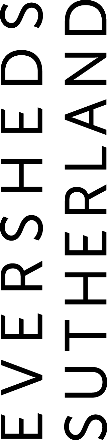 Practice group/Global Operations team: Company Commercial – Corporate –CompetitionType of Vacancy: Permanent Full time/Part time: Full-Time/Part time considered Location: LondonAbout Eversheds Sutherland:Eversheds Sutherland represents the combination of two firms with a shared culture and commitment to client service excellence. We are each known for our commercial awareness and industry knowledge and for providing innovative and tailored solution for every client. As a full service law firm,  we act  for the public and private sector across the UK, Europe, Middle East, Africa, Asia and the USA providing legal advice to clients across its company commercial, human resources, litigation and dispute management, and real estate practices.  With 69 offices across 34 countries worldwide, we have become one of the largest law firms in the world and a great place to work and develop your career.The Team: Our Competition, EU and Trade team enjoys an enviable market share. We currently act on over one third of cases adjudicated by the Competition and Markets Authority (CMA) and have become one of a very small number of organizations to be granted a meeting with the CMA to discuss policy and hot topics. Our experience includes advising a well-known engineering firm on the impact of Brexit and a global chemicals company regarding competition issues affecting its European businessWe regularly handle the most complex behavioural and investigatory work (civil and criminal), as well as any ensuing litigation. Our areas of experience include merger control and joint ventures, cartel investigations, distribution arrangements, state aid and EU funding issues, procurement challenges, export control and sanctions, anti-dumping and countervailing duty investigations, international trade law proceedings and negotiations, national regulation of foreign investment (including CFIUS reviews) and wider EU law and regulatory compliance issues. The Role: The candidate will work as part of the very successful firmwide competition practice with exposure to a full range of core antitrust/competition work including investigations and appeals, merger control, and compliance. 

Reporting to the partners, you will help to build the competition presence in London gaining a strong reputation locally, as well as working with partners and legal advisers in other offices as part of a firmwide team. 

The work is challenging and often high profile, and the team continues to deliver exceptional financial performance through a combination of hard work and a recognised capability that allows premium rates to be charged. Skills and experience: You will have specialised in competition law for a number of years in a senior capacity and be looking to work in a senior practice area. Exposure to a wide range of matters including State Aid, Public Procurement and EU regulatory Law advice is preferred.We're a modern, progressive law firm. We think differently and we've built a culture where individual skills and personalities can shine through. At Eversheds Sutherland, we believe that innovation comes from a culture of genuine equality and diversity and we are happy to discuss any reasonable adjustments individuals may require in the recruitment process, or once in post.
In addition to the above, Eversheds Sutherland also require awareness of and full participation in the Firm’s commitment to equality and diversity, the environment and health and safety.Salary range:Competitive